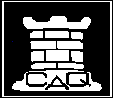 COUNCIL MEETINGMINUTES  Held at the Lord Stanley Hotel, 994 Stanley St East, East Brisbane, QLD 4169 on Sunday, 4 August 2019.Council Members Present:  Mark Stokes (President and Chair), Andrew Fitzpatrick (Vice President), Scott Dullaway (Secretary), Bryan Moss (Treasurer), Gail Young (Membership Secretary & Ratings Officer), Shaun Curtis (Junior Chess Coordinator), Hughston Parle (Publicity Officer) and Elliot Soo-Burrowes (General Committee Member).Apologies:  Martin Carter (Regional Liaison Officer), Heather Richards (Development Officer) and David Esmonde.Meeting Opened at 4.20 pmITEM 1 – ACCEPTANCE OF THE MINUTES OF THE PREVIOUS COUNCIL MEETINGMotion:  That the minutes of the previous meeting of 4 August 2019 be accepted.Moved by:  Mark Stokes    Seconded by:  Gail YoungPassed: Unanimously by General VoteITEM 2 – BUSINESS ARISING FROM THE PREVIOUS MINUTES The items are listed as individual items in Item 6.ITEM 3 – REPORTS	3.1	President’s reportThe President submitted a report.The report noted that 11 people successfully passed the FIDE Arbiters Course in July and we thank Andrew FitzPatrick for organizing this. We also thank Andrew and Shaun Curtis and all at Gardiner Chess for organizing yet another first class Gold Coast Open Premier, U1800 and U 1200 !  Having GM Ian Rogers commentary on the Premier was fantastic once again as well!  Andrew and Shaun and all at Gardiner Chess also ran a successful Queensland Juniors in the July School Holidays and we congratulate CAQ Council Member Hughston Parle for winning his 3rd consecutive Queensland Junior Champion Title!At the July ACF Council Meeting, the CAQ was congratulated on its professional bid to host the 2020 Australian Junior Chess Championships in January at The Southport School on the Gold Coast from Saturday January 18 to Sunday January 26. The work for this bid was also done by Andrew FitzPatrick/Gardiner Chess and we thank them for all this work. The CAQ also sought an additional $666 back from the ACF to reimburse us the full costs incurred on hosting the Sports Accord Festival on behalf of the ACF and this was approved and paid the next day! Churchie also deposited our $200 bond for hosting The Queensland Open in May back into our CAQ NAB Account recently as well. The July ACF Council Meeting also selected Jasper Moss as one of its official ACF representatives for The World Youth Championships in Mumbai India from October 1 to October 13 and Jasper's father Bryan, our CAQ Treasurer, was appointed manager of this team. Jasper qualifies for a $300 CAQ subsidy to assist with his travel costs and I will arrange to transfer this money to Bryan soon. We all wish Jasper the very best of luck.The July ACF Council meeting also announced details of the 2020 Australian Chess Championships and Associated Events including The Reserves Tournament. It will be held at The St George League Club, 124 Princes Highway, Beverley Park ( Kogarah ) from Thursday January 2 to Monday January 13   2020. The Australian Blitz Championship will be played on the rest day, Wednesday January 8. The ACF National Conference will also be held on that day - who wants to come along with me?  The ACF has also announced that the closing date for applications from the Funding Support Program ( FSP ) for activities commencing between March 1 2020 and August 31  2020 is  December 31 2019.Queensland Chess players once again have lots to look forward to over next few months   eg     The Bundaberg Open Aug 10/11, The Qld Junior Blitz on Aug 24, The Cairns Open Aug 24/25,  The Toowoomba Open Sept 7/8, The NVDG Classic on Sept 21/22 and The Leo Wilkinson Memorial on Sept 28 /29.The 2019 Queensland Chess Championships, for players 1600 ACF and above, will be held from Thursday night October 3 to Monday night October 7 at Gregory Terrace and will be sponsored with $1000 from John Buciu's BBC Painting! As well, The Queensland Under 1600 Chess Championships will be run at the same venue from Friday night October 4 to Sunday night October 6. We thank CAQ Council Member Hughston Parle for securing the Gregory Terrace Venue for these two Chess Championships and for the preparation of the entry forms and playing conditions for both!I would also like to thank CAQ Council Members Bryan Moss and Gail Young for providing written Treasurer's Report, Membership Report and Ratings Report for this this meeting.Bryan Treasurer's Report shows a healthy CAQ Bank Balance of $66 819 in NAB and $67.58 in Paypal and Gail's Membership Report also shows a healthy CAQ Membership of 626.Thank you Bryan and Gail for your written reports!Motion:  That the Chair’s Report be accepted.	Moved by: Mark Stokes        Seconded by:  Scott Dullaway	Passed: Unanimously by General Vote	3.2	Treasurer’s reportThe Treasurer submitted a written report.As at 31 July 2019 the balance of the CAQ’s NAB accounts are:o Transaction: $8,789o Cash Maximiser: $18,029o Australian Juniors: $1o Term Deposit: $40,000*o Total: $66,819 (vs $62,738) as at the date of our previous meeting- The only outstanding bill I’m aware of is the ACF’s Chess Development Levy of $1,418 (due in a few weeks’ time).- Per previous, we had 4 cheques outstanding not so long ago.  One was banked, 2 were lost by the recipients (so we paid them via direct credit) and the fourth hasn’t responded to Gail’s contact attempts. I have been in contact with NAB and have stopped/cancelled the 3 outstanding cheques.- We have received back the bond from Churchie and the ACF also reimbursed the CAQ for the additional costs incurred for our involvement with the Sports Accord.- Our largest inflow was $2,993 from Gardiner Chess for the Term 2 inter-school license.- *The term deposit matures at the end of this month (25/8). We might renew this with a smaller amount depending on the expected needs for the Australian Juniors.Motion:  That the Treasurer’s Report be accepted.	Moved by: Bryan Moss        Seconded by:  Andrew Fitzpatrick	Passed: Unanimously by General Vote	3.3	Membership Secretary’s reportThe Membership Secretary submitted a written report.There are currently 626.	3.4	Ratings Officer’s reportThe Ratings Officer submitted a written report.Ten tournaments had been submitted to the ACF for rating so far for the Ratings Period 1 September 20192019 Townsville Mid-year Swiss (Vega 8)2019 Townsville Autumn Swiss (Vega8)2019 Gold Coast Open Premier (Vega8)2019 Gold Coast Open Major (Vega8)2019 Gold Coast Open Minor (Vega8)2019 BCC Tal Memorial2019 Northside Junior Classic2019 Qld Juniors Under 18 (Vega8)2019 Qld Juniors Under 12 (Vega8)2019 GCCC Autumn CupMotion:  That the Membership Secretary’s and Ratings Officer’s Reports be accepted.	Moved by: Gail Young        Seconded by:  Mark Stokes	Passed: Unanimously by General VoteITEM 4 – CORRESPONDENCE	4.1	Correspondence of 28 May 2019 confirming the award of the tender to Cookies Chess for the 2019 Queensland Junior Blitz Championship and the Brisbane v Gold Coast Junior Match.	4.2	Correspondence was issued by the President responding to complaints about the 2019 Queensland Open.The correspondence was noted.ITEM 5 – RATIFICATION OF EMAIL DECISIONS	5.1	Nil. ITEM 6 – GENERAL BUSINESS	6.1	Office of Fair TradingThe previous Treasurer had managed all notifications to the Office of Fair Trading, which included advising Fair Trading of the current Officers and their contact details.  The login details and submission information for the Office of Fair Trading had not been provided in any handover so a new login and password would be required.	6.2	2020 Australian Junior Chess Championships – Gold Coast – including onsite accommodation and naming rightsThe venue is TSS, The Southport School.The prizes for Girls previously was less for Girls so has been increased.  Prizes for Blitz has also been increased.Mike Kline from Chess Kids may be involved to give internet exposure to the Australian Juniors.Logos for shirts to be developed.  AJCC 2020 pens will be provided.	6.3	2021 Australian Junior Chess Championships – open for bids – BrisbaneIt is open for anyone to apply to CAQ if someone wants to co-ordinate it and hold it in Brisbane in 2021 for Queensland.	6.4	2019 Queensland Juniors Elite Training Squad (Q-JETS) for Qld Juniors during September/October 2019 School HolidaysGrandmaster Ian Rogers will be a coach.  Grandmasters Moulthun Ly and Bobby Cheng are likely to also be coaches.The venue is Kings Christian College at Pimpama.  Applications will be opened for 24 spots, with it being held from 24 to 26 September 2019.  The selection panel will consist of Andrew or Shaun, Ross Lam, Hughston Parle and Doug Williams.A draft flyer advising of the application process and selection criteria will be circulated in the next few days.  The cost will be $120 for the three days.	6.5	2019 Queensland Junior Blitz Championships & 2019 Brisbane v Gold Coast Junior MatchInvites are being emailed out on Monday 5 August.  The Queensland Junior Reserves Championship will be held at the same time as the Brisbane v Gold Coast Match.  The 2019 Queensland Junior Blitz Championships will be held afterwards at 1.30pm. 	6.6	2019 Queensland Championships & Queensland Under 1600 ACF Minors ChampionshipsThe proposal by Hughston Parle to hold the Championships was discussed.Motion:  That the proposal by Hughston Parle to hold the 2019 Queensland Championships & Queensland Under 1600 ACF Minors Championships be accepted.	Moved by: Hughston Parle        Seconded by:  Mark Stokes	Passed: Unanimously by General Vote	6.7	2019 CAQ Calendar (including on website)Discussed and confirmed that the tournament to be held on Sunday 27 October 2019 was not a CAQ Titled Queensland event.	6.8	CAQ Tournament By-LawsThe CAQ Tournament By-Laws required updating, to include the Reserves, and also update Item 18 to change the reference from over 1700 to over 1600.	6.9	Gold Coast Open reimbursements.Have been addressed already by the organisers.	6.10	Update of FIDE, Oceania Confederation, Australian Chess FederationSummarised in the ACF Newsletter prepared by Frank Low.	6.11	Queenslandjuniorchess.org.au website The website will publicise all events and results.  The website will be managed by David Esmode.  Events will only be publicized if venues and dates have been finalized, but all results will be published.’’The cost is only $100 per year for clubs to advertise on the website.  Any event that is ACF or QJ rated will be publicised.  There will be fees for clubs and events.Motion:  That the website Queenslandjuniorchess.org.au be activated, and advertising will be available for purchase for 2020, but will be free for 2019.	Moved by: Hughston Parle        Seconded by:  Byron Moss	Passed: Unanimously by General Vote	6.12	CAQ Membership and Affiliation FeesDiscussed current fees and proposals for changes to fees.Motion:  The club affiliation fee is increased for Not-for-Profit clubs to $80 effective from 1 October 2019.	Moved by: Bryan Moss        Seconded by:  Shaun Curtis	Passed: Unanimously by General VoteMotion:  That for profit clubs are no longer considered to be affiliated clubs by the CAQ from 1 October 2019.	Moved by: Mark Stokes        Seconded by:  Bryan Moss	Abstained: Hughston Parle, Andrew Fitzpatrick and Shaun Curtis.	Passed: By General Vote	6.13	 Fundraising & Sponsorships for individuals from Queensland GovernmentItem withdrawn.	6.14	 Funding model for assisting Regional ChessItem carried over to the next meeting.	6.15	CAQ disaster recovery planProposals were discussed.Motion:  That David Esmonde is given executive authority to implement the CAQ Disaster Recovery Plan.	Moved by: Hughston Parle        Seconded by:  Byran Moss	Passed: Unanimously by General Vote	6.16	Discussion – Issues relating to clubs seeking CAQ Endorsement of chess camps and naming issues for clubs using the phrase Junior MastersThe CAQ does not endorse chess camps.  The CAQ also confirmed it had accepted Topchess Junior Club as an affiliated club.	6.17	CAQ Fees for Open Tournaments – Reduction from $1 per person per game to $1 per game	Item withdrawn.	6.18	Paypal – 	Currently Gail Young the only Council Member with access to Paypal.A letter on CAQ Letterhead is required appointing Gail as the Primary Authorized Officer so that Gail can then put the Treasurer on as an Authorised Officer.More information is required:  The Authorisation letter must contain business letterhead and signature of Director/ legal authoriser. It should also include the name, residential address, and date of birth of the new primary user as follows:Name: Mary Gail Marilyn YOUNG (known as Gail)Residential Address: 55 Crater Street, Inala, 4077, Qld., AustraliaDOB: 12 June 1947Motion:  That CAQ appoint Gail Young as the Primary Authorised Officer as the user of the CAQ Paypal account.	Moved by: Hughston Parle        Seconded by:  Bryan Moss	Passed: Unanimously by General Vote	6.19	2020 Queensland Open – Call for tendersAndrew will prepare a document for tenders.  There will be one tender document inviting applications for 2020 Championships including:2020 Queensland Junior Championships2020 Queensland Junior Blitz Championships2020 Queensland Reserves2020 Queensland OpenThe tender will have a closing date of 31 October 2019.  The successful tenders will then be announced at the 2019 AGM.	6.20	CAQ Constitution – Discussion about complete re-write to modernise the ConstitutionDiscussed modernizing the Constitution.Motion:  That Doug Williams is appointed to recommend changes to the Constitution, for up to $1,000.	Moved by: Andrew Fitzpatrick        Seconded by:  Shaun Curtis	Passed: Unanimously by General Vote	6.21	Financial Support for Juniors attending 2019 World Youth Chess ChampionshipsDiscussed.	Motion:  That the CAQ provide a $300 subsidy to Jasper Moss to help with costs associated with representing Australia at the 2019 World Youth Chess Championships.	Moved by: Mark Stokes        Seconded by: Hughston Parle	Passed: By General Vote	6.22	Junior Development Co-ordinatorDiscussed potentially creating a position for CAQ of Junior Development Co-ordinator, but not proceeded with at this time.ITEM 7 – NEXT COUNCIL MEETINGThe next Council Meeting is scheduled for Sunday 3 November 2019 at 4pm. The Chair declared the meeting closed at 6pm. Signed by Mark Stokes (Chairman):______________________